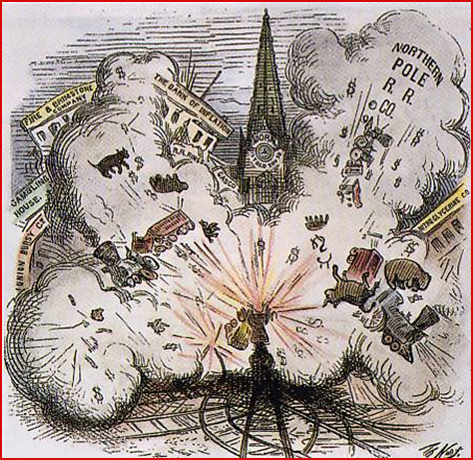 What was Reconstruction? Reconstruction: the era between 1865- 1877, in which the federal government struggled with how to return the Confederate states to the Union, rebuild the South’s economy & protect the rights of former slaves Life in the Southern States after the Civil War: “A visitor to Charleston, South Carolina, wrote of ‘vacant houses, of widowed women, of rotting wharves, of deserted warehouses, of weed-wild gardens, of miles of grass-grown street.” Most of the South’s cities were in the same shape. And the countryside? ‘We had no cattle, hogs, sheep, or horses or anything else,” a Virginian wrote. “The barns were all burned, chimneys standing without houses and houses standing without roofs, or doors, or window.” Across the South everything seemed collapses and disordered. There was no government, no courts, no post office, no sheriffs, no police. Guerrilla bands looted at will. A generation of white Southern men was dead. Those who came home brought wounds with them. In 1866, the year after the war’s end, Mississippi spend one-fifth of its revenues on artificial arms and legs. Joy Hakim, Reconstructing America: A History of US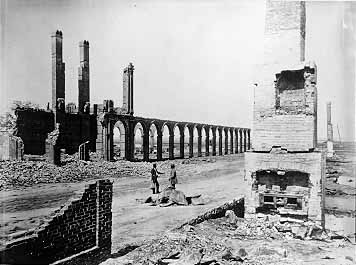 